Claudine Trudel, tiré deFiche de réflexionNom :________________________________________        Fiche de réflexionNom :________________________________________        Fiche de réflexionNom :________________________________________        Atelier ______		Date :_____________________Atelier ______		Date :_____________________Stratégie(s) travaillée(s) :________________________________________________________Ce que j’ai aimé de l’atelier : Parce que… ________________________________________________________________________________________________________________________________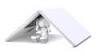 ________________________________________________________________________________________________________________________________________________________________________________________________________________________________________________________________Ma stratégie « coup de cœur » est... Parce que…________________________________________________________________________________________________________________________________________________________________________________________________________________________________________________________________________________________________________________________________________________________________________________________________J’ai réutilisé mes stratégies de lecture dans les situations suivantes :________________________________________________________________________________________________________________________________________________________________________________________________________________________________________________________________________________________________________________________________________________________________________________________________J’explique ce que je trouve le plus difficile :________________________________________________________________________________________________________________________________________________________________________________________________________________________________________________________________________________________________________________________________________________________________________________________________________________________________________________________________________________________________________________________________________________________________________________________________________________________________________________________________Dans mes mots, j’explique la stratégie travaillée aujourd’hui :________________________________________________________________________________________________________________________________________________________________________________________________________________________________________________________________________________________________________________________________________________________________________________________________Ce que j’ai aimé de l’atelier : Parce que… ________________________________________________________________________________________________________________________________________________________________________________________________________________________________________________________________________________________________________________________________________________________________________________________________Ma stratégie « coup de cœur » est... Parce que…________________________________________________________________________________________________________________________________________________________________________________________________________________________________________________________________________________________________________________________________________________________________________________________________J’ai réutilisé mes stratégies de lecture dans les situations suivantes :________________________________________________________________________________________________________________________________________________________________________________________________________________________________________________________________________________________________________________________________________________________________________________________________J’explique ce que je trouve le plus difficile :________________________________________________________________________________________________________________________________________________________________________________________________________________________________________________________________________________________________________________________________________________________________________________________________________________________________________________________________________________________________________________________________________________________________________________________________________________________________________________________________Dans mes mots, j’explique la stratégie travaillée aujourd’hui :________________________________________________________________________________________________________________________________________________________________________________________________________________________________________________________________________________________________________________________________________________________________________________________________Ce que j’ai aimé de l’atelier : Parce que… ________________________________________________________________________________________________________________________________________________________________________________________________________________________________________________________________________________________________________________________________________________________________________________________________Ma stratégie « coup de cœur » est... Parce que…________________________________________________________________________________________________________________________________________________________________________________________________________________________________________________________________________________________________________________________________________________________________________________________________J’ai réutilisé mes stratégies de lecture dans les situations suivantes :________________________________________________________________________________________________________________________________________________________________________________________________________________________________________________________________________________________________________________________________________________________________________________________________J’explique ce que je trouve le plus difficile :________________________________________________________________________________________________________________________________________________________________________________________________________________________________________________________________________________________________________________________________________________________________________________________________________________________________________________________________________________________________________________________________________________________________________________________________________________________________________________________________Dans mes mots, j’explique la stratégie travaillée aujourd’hui :________________________________________________________________________________________________________________________________________________________________________________________________________________________________________________________________________________________________________________________________________________________________________________________________Est-ce que ma participation à l’atelier de lecture m’a permis d’améliorer ma compréhension en lecture ?Est-ce que ma participation à l’atelier de lecture m’a permis d’améliorer ma compréhension en lecture ?Est-ce que ma participation à l’atelier de lecture m’a permis d’améliorer ma compréhension en lecture ?Si oui, comment je peux observer ce progrèsSi oui, comment je peux observer ce progrèsSi oui, comment je peux observer ce progrèsSi oui, comment je peux observer ce progrèsSi oui, comment je peux observer ce progrèsSi oui, comment je peux observer ce progrèsSi oui, comment je peux observer ce progrèsSi oui, comment je peux observer ce progrèsSi non, pourquoi je ne vois pas d’améliorationSi non, pourquoi je ne vois pas d’améliorationSi non, pourquoi je ne vois pas d’améliorationSi non, pourquoi je ne vois pas d’améliorationSi non, pourquoi je ne vois pas d’améliorationSi non, pourquoi je ne vois pas d’améliorationSuite à cet atelier je maîtrise les savoirs essentiels suivants :Suite à cet atelier je maîtrise les savoirs essentiels suivants :Suite à cet atelier je maîtrise les savoirs essentiels suivants :